Уважаемые родители! Администрация МБОУ Сад-Базовской сош объявляет набор в 1 класс на 2024-2025 учебный год с 01 апреля 2024 года по 30 июня 2024 года для детей с 6,5 лет до 8 лет: проживающих на закрепленной за нашим учреждением территории (Приложение 1). в первоочередном порядке военнослужащих, по месту жительства их семей, полицейских, сотрудников органов внутренних дел, не являющихся сотрудниками полиции,  сотрудников федеральных органов исполнительной власти; в преимущественном порядке, если уже обучаются в школе их полнородные и неполнородные братья и сестры. ПЕРЕЧЕНЬ документов, необходимых для приёма в школу: Заявление о приеме в 1 класс (Приложение 2) Согласие на обработку персональных данных (Приложение 3) Копия документа, удостоверяющего личность родителя (законного представителя) ребенка (паспорт); Копия свидетельства о рождении ребенка или документа, подтверждающего родство заявителя; Копия документа, подтверждающего установление опеки или попечительства (при необходимости); Копия свидетельства о регистрации ребенка по месту жительства или по месту пребывания на закрепленной территории или справку о приеме документов для оформления регистрации по месту жительства (в случае приема на обучение ребенка, проживающего на закрепленной территории, или в случае использования права преимущественного приема на обучение по образовательным программам начального общего образования); Справку с места работы родителя(ей) законного(ых) представителя(ей) ребенка (при наличии права первоочередного приема на обучение); Копия заключения психолого-медико-педагогической комиссии (при наличии). Копия свидетельства о рождении полнородных и неполнородных брата и (или) сестры (при наличии права преимущественного приема на обучение). Приложение 1ПЕРЕЧЕНЬмикрорайонов, закрепленных за МБОУ Сад-Базовская сошп. Крынкап. Подлесный                     п. Гвардейскийх. Демидовка          с. ШапошниковоПриложение 3 СОГЛАСИЕ НА ОБРАБОТКУ ПЕРСОНАЛЬНЫХ ДАННЫХ Я, ___________________________________________________________________________, (Ф.И.О.) документ, удостоверяющий личность ________________ серия_________ №___________, выдан ________________________________________________________________________ _____________________________________________________________________________                               (наименование органа выдавшего документ, код подразделения) «_____»_____________ _______ г., проживающий (ая) по адресу: почтовый индекс______,                        (дата выдачи)  п. ____________________________, улица __________________________, дом ___________, кв. __________________, телефон _______________________________, даю согласие на смешанную обработку  МБОУ Сад-Базовской сош, расположенной по адресу:  п.Крынка ул.Светлая,19, персональных данных (сбор, систематизация, накопление, хранение, уточнение (обновление, изменение), использование, распространение (в случаях, предусмотренных действующим законодательством РФ), передача (без трансграничной передачи), обезличивание, блокирование, уничтожение персональных данных) моих и моего ребенка ___________________________________________________________________________                                        Ф.И.О., дата рождения (заполняется при зачислении ребенка) (далее - ребенок) по существующим технологиям обработки документов с целью реализации права на         получение общего образования следующих персональных данных: Фамилия, имя, отчество; дата рождения ребенка (если зачисляется ребенок); адрес места жительства; серия, номер и дата выдачи паспорта, наименование выдавшего паспорт органа (иного документа, удостоверяющего личность); место работы, должность; состояние здоровья заявителя (если зачисляется заявитель) или ребенка (если зачисляется ребенок); контактная информация (номер домашнего и (или) мобильного телефона, e-mail); 8) документы, подтверждающие наличие права на льготное зачисление. Срок действия моего согласия считать с момента подписания данного заявления и до отчисления из МБОУ Сад-Базовская сош (если принято решение о зачислении), до принятия решения об отказе в зачислении в МБОУ Сад-Базовскую сош (нужное подчеркнуть).                                                                              Отзыв настоящего согласия в случаях, предусмотренных Федеральным законом от 27 июля 2006 года № 152-ФЗ «О персональных данных», осуществляется на основании моего заявления.            Подтверждаю, что с положениями Федерального закона от 27.07.2006 № 152-ФЗ «О персональных данных» ознакомлен(а), права и обязанности в области защиты персональных данных мне разъяснены. Кроме того, я уведомлен(а), что МБОУ Сад-Базовская сош имеет право раскрывать третьим лицам и распространять персональные данные мои и моего ребенка без моего согласия только в случаях, установленных федеральным законом. «____»____________ 20____г. ________________/______________________/                                                 (подпись)                    (расшифровка подписи) Согласие принял _______________           /___________________ /   /____________________/  (подпись)                           (Ф.И.О.)                       (должность) «___»_____________20___г. Приложение 4 ПАКЕТ ДОКУМЕНТОВ ДЛЯ ООА  (для детей,  возраст которых менее 6,5 лет или более 8 лет) 	Заведующему 	отделом 	образования 	Администрации           Матвеево-Курганского района _____________________________________________ (инициалы и фамилия начальника отдела) родителя(ей) (законного(ых) представителя (ей)): ___________________________________________ (фамилия, имя, отчество (при наличии))                                                                  _____________________________________________________________ (фамилия, имя, отчество (при наличии)) Адрес электронной почты, номер телефона (при наличии): ____________________________________________________________ Адрес места жительства и (или) адрес места пребывания родителя(ей) (законного(ых) представителя(ей) ребенка: __________________________________________________ Заявление Прошу разрешить прием моего сына/дочери на обучение по образовательным программам начального общего образования в возрасте младше 6 лет и 6 месяцев/старше 8 лет в 1 класс МБОУ Сад-Базовскую сош.      Сведения о ребенке: Фамилия: __________________________ Имя:_______________________________ Отчество (при наличии):_________________________ Дата рождения:_______________________ Возраст на 1 сентября текущего года:___________ Адрес места жительства: _______________________________________________________ Адрес места пребывания: _______________________________________________________ С условиями и режимом организации образовательного процесса в муниципальном бюджетном общеобразовательном учреждении ознакомлен (а) ____________(да/нет)  Согласие родителя(ей) законного(ых) представителя(ей) на обучение ребенка при отсутствии отдельных условий организации образовательного процесса для детей дошкольного возраста ____________(да/нет).  В соответствии с Федеральным законом от 27.07.2006 № 152-ФЗ «О персональных данных» даю свое согласие на обработку моих и моего ребенка персональных данных, указанных в заявлении. Настоящее согласие может быть отозвано мной в письменной форме и действует до даты подачи мной заявления об отзыве. К заявлению прилагаю следующие копии документов (нужное отметить -	): 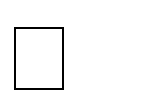 − документ, удостоверяющий личность родителя (законного представителя);  − документ, подтверждающий установление опеки или попечительства (при необходимости);   −  свидетельство о рождении ребенка (или документ, подтверждающий родство заявителя);  − свидетельство о регистрации ребенка по месту жительства (Форма № 8);  −  свидетельство о регистрации ребенка по месту пребывания (Форма № 3);  −  иной документ, содержащий сведения о регистрации ребенка по месту жительства;  −  иной документ, содержащий сведения о регистрации ребенка по месту пребывания;  − заключения психолого-медико-педагогической комиссии (при наличии);  − документа, подтверждающего отсутствие противопоказаний по состоянию здоровья (по форме, предоставляемой учреждением      здравоохранения).  − документ, подтверждающий родство заявителя или законность представления прав ребенка (для иностранных граждан и лиц без гражданства на русском языке или с заверенным переводом);  −  документ, подтверждающий право ребенка на пребывание в РФ (для иностранных граждан и лиц без гражданства на русском языке или с заверенным переводом).  Другие документы, представленные родителями (законными представителями) ребенка по своему усмотрению дополнительно: _______________________________________________________________________________________________________________________________________________________________________________________________________________________________________ _______________________________________________________________________________________________________________________________________________________ В случае достижения ребенком возраста старше восьми лет указать причины несвоевременного оформления в общеобразовательное учреждение: ___________________ _______________________________________________________________________________________________________________________________________________________________________________________________________________________________________________________________________________________________________________________________________________________________________________________________________________________________ ___________________________________________________________________________________ ______________/________________/                                                                                                                                       (подпись)                (фамилия и инициалы) ______________/________________/                                                                                                                                      (подпись)                 (фамилия и инициалы) Дата подачи заявления:                                                          «_____» ______________ 20___ г. Согласие родителя (законного представителя) на обработку персональных  данных несовершеннолетнего Я, _______________________________________ _______________________,      (фамилия, имя, отчество субъекта персональных данных - полностью) проживающий(ая) по адресу (по месту регистрации) _____________________________________________________________________________ паспорт ____________ № __________ дата выдачи ______________ название органа, выдавшего документ ___________________________________________________________, являясь родителем (законным представителем) несовершеннолетнего _____________________________________________________________________________                             (фамилия, имя, отчество несовершеннолетнего - полностью) свидетельство о рождении_________________________________________,                                                  (серия и номер) выданное (кем и когда) _______________________________________________________________________ проживающего по адресу (по месту регистрации) _____________________________________________________________________________ в соответствии с требованиями статьи 9 Федерального закона от 27.07.2006 № 152-ФЗ «О персональных данных», даю свое согласие отделу образования Администрации Матвеево-Курганского района (далее – отдел образования) на автоматизированную, а также без использования средств автоматизации обработку персональных данных несовершеннолетнего, законным представителем которого я являюсь, включающих фамилию, имя, отчество (при наличии), пол, дату рождения, серию, номер, дату и место выдачи основного документа, удостоверяющего личность, гражданство, адрес места жительства или адрес места пребывания, сведения о психологической готовности к обучению в школе; сведения о состоянии здоровья в целях разрешения приёма несовершеннолетнего, родителем (законным представителем) которого я являюсь, на обучение по образовательным программам начального общего образования в возрасте младше 6 лет и 6 месяцев/старше 8 лет в первый класс муниципального бюджетного общеобразовательного учреждения МБОУ Сад-Базовская сош ,исполнения обязанностей, вытекающих из требований Федерального закона РФ от 29.12.2012 № 273ФЗ «Об образовании в Российской Федерации», Федерального закона от 27.07.2010 № 210-ФЗ «Об организации предоставления государственных и муниципальных услуг», обеспечения соблюдения законов и иных нормативных правовых актов.  	Настоящее согласие предоставляется на осуществление действий в отношении персональных данных несовершеннолетнего, родителем (законным представителем) которого я являюсь, для достижения указанных выше целей, включая сбор, систематизацию, 	накопление, 	хранение, обновление, 	изменение, использование, обезличивание, блокирование, уничтожение, а также передачу третьим лицам: муниципальное бюджетное общеобразовательное учреждение, Матвеево-Курганского района «Центр качества образования» (юридический адрес: 346970, Ростовская область, Матвеево-Курганский район, п. Матвеев Курган, ул. 1-я Пятилетка, д.104.).             Настоящее согласие на обработку персональных данных может быть отозвано в порядке, установленном Федеральным законом от 27.07.2006 № 152-ФЗ «О персональных данных». В случае отзыва согласия на обработку персональных данных образовательная организация вправе продолжить их обработку без согласия период времени до истечения установленных нормативными актами сроков обработки соответствующей информации.            Настоящее согласие действует со дня его подписания до достижения целей обработки персональных данных или до истечения сроков хранения информации, установленных законодательством РФ.  «___»_____________20___г. 	____________/__________________ /                                                                         (подпись)                 (расшифровка подписи)  Согласие принял /________/_________________/___________________________________/ (подпись)             (Ф.И.О.)                                   (должность) «___»_____________20___г Согласие на обработку персональных данных родителя (законного представителя) несовершеннолетнего Я, __________________________________________________, проживающий(ая) по адресу       (фамилия, имя, отчество субъекта персональных данных - полностью) (по месту регистрации) _____________________________________________________ паспорт _____________ № ___________ дата выдачи ____________ название органа, выдавшего документ ___________________________________________, в соответствии с требованиями статьи 9 Федерального закона от 27.07.2006 № 152-ФЗ «О персональных данных», даю свое согласие отделу образования Администрации Матвеево-Курганского района (далее – отдел образования) на автоматизированную, а также без использования средств автоматизации обработку моих персональных данных, включающих фамилию, имя, отчество (при наличии), пол, дату рождения, серию, номер, дату и место выдачи основного документа, удостоверяющего личность, реквизиты документа, удостоверяющего положение законного представителя по отношению к ребенку (для законных представителей), адрес места жительства или адрес места пребывания, номер телефона (при наличии), адрес электронной почты (при наличии)  в целях разрешения приёма несовершеннолетнего, родителем (законным представителем) которого я являюсь, на обучение по образовательным программам начального общего образования в возрасте младше 6 лет и 6 месяцев/старше 8 лет в первый класс муниципального бюджетного общеобразовательного учреждения МБОУ Сад-Базовская сош исполнения обязанностей, вытекающих из требований Федерального закона РФ от 29.12.2012 № 273-ФЗ «Об образовании в Российской Федерации», ФЗ от 27.07.2010 № 210-ФЗ «Об организации предоставления государственных и муниципальных услуг», обеспечения соблюдения законов и иных нормативных правовых актов.                    Настоящее согласие предоставляется на осуществление действий в отношении моих персональных данных для достижения указанных выше целей, включая сбор, систематизацию, накопление, хранение, обновление, изменение, использование, обезличивание, блокирование, уничтожение, а также передачу третьим лицам: муниципальное бюджетное общеобразовательное учреждение, муниципальное бюджетное учреждение Матвеево-Курганского района «Центр качества образования» (юридический адрес: 346970, Ростовская область, Матвеево-Курганский район, п. Матвеев Курган, ул. 1я Пятилетка, д.104.).                       Настоящее согласие на обработку персональных данных может быть отозвано в порядке, установленном Федеральным законом от 27.07.2006 № 152-ФЗ «О персональных данных». В случае отзыва согласия на обработку персональных данных образовательная организация вправе продолжить их обработку без согласия период времени до истечения установленных нормативными актами сроков обработки соответствующей информации.              Настоящее согласие действует со дня его подписания до достижения целей обработки персональных данных или до истечения сроков хранения информации, установленных законодательством РФ.  «___»_____________20___г. 	____________/__________________                                                                          (подпись)               (расшифровка подписи) 